GP MANAGEMENT of EMOTIONAL DISTRESS in CYP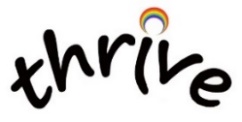 Dr Alison Cowan: Updated October 2022Mental Health = on a continuum with emotional distress at one end.Emotional Distress = describes negative emotion triggered by stressful event or underlying mental health issue.Is it a mental health problem or is it normal adolescent angst??Depends on impact on functioning (TRAM tool)GENERAL APPROACHHistory TakingPresenting SymptomsPsychologicalPhysicalSleep, appetite, energy, concentrationCVS effects of anxietyFunctional impact: allows assessment of severityRisk AssessmentSignificant risk of physical harm?Manifestations of significant distressSelf-harm/suicide  ) ways of coping with Eating disorder*     ) intolerable feelingsSafeguarding concern*see additional document for pathwayPMHx of mental health issues and medicationFHx of mental health issuesHEADSSS tool includes alcohol and recreational drugsGeneral physical healthIdentifiable Triggers? Helps to:explore patient’s perceptions of issuesidentify their prioritiesWhat is worrying you most? Why did you make an appointment? What do you think is contributing to the way you are feeling?Mental State ExaminationAppearance and behaviourSpeechMoodThoughts or formal thought disordersPerceptionInsight and capacityIf no capacity may need to consider Mental Health ActRisk FormulationProtective risk factorsInternal resourcesExternal supportEnhancing risk factorsFeelings: hopelessnessThoughts about the future; suicidal ideationBehaviours: self-harm; suicidal plansPredisposing factorsPrecipitating factors: internal and external triggersPerpetuating factors: patterns of presentationGeneral ManagementGeneral ManagementStage 1 - Initial ManagementStage 1 - Initial ManagementListen: 	non-judgmentally and recapValidate:	acknowledge distressExplain:	with reference to triggers identified above by ptsListen: 	non-judgmentally and recapValidate:	acknowledge distressExplain:	with reference to triggers identified above by ptsStage 1 - Ongoing Management (Depends on Risk Assessment)Stage 1 - Ongoing Management (Depends on Risk Assessment)High Risk Significant risk of physical harm or moderate to severe mental health problem General measures below +CAMHs referral via DXS form +/- in a crisis 0800 6444 101 (24/7) or webchat red button via www.hpft.nhs.uk  (Mon-Fri 07.00-19.00)Urgent:	- Immediate risk < 4hr, or If can keep safe < 7dRoutine: < 4wksModerate risk mild or moderate mental health problemSTEP 2 referral via DXS form or advise self-referral via 0800 6444 101 Service information: https://www.hct.nhs.uk/our-services/step-2-camhs/ +/- Safeguarding referral via www.hertfordshire.gov.uk/childprotectionHigh Risk Significant risk of physical harm or moderate to severe mental health problem General measures below +CAMHs referral via DXS form +/- in a crisis 0800 6444 101 (24/7) or webchat red button via www.hpft.nhs.uk  (Mon-Fri 07.00-19.00)Urgent:	- Immediate risk < 4hr, or If can keep safe < 7dRoutine: < 4wksModerate risk mild or moderate mental health problemSTEP 2 referral via DXS form or advise self-referral via 0800 6444 101 Service information: https://www.hct.nhs.uk/our-services/step-2-camhs/ +/- Safeguarding referral via www.hertfordshire.gov.uk/childprotectionStage 1 - Ongoing Management Stage 1 - Ongoing Management Low Risk (Emotional issue, mild mental health issue)Low Risk (Emotional issue, mild mental health issue)Stage 2(depending on level of comfort)Stage 2(depending on level of comfort)ASK PATIENT TO GIVE SPECIFIC EXAMPLE and use CBT model to help identify vicious cycleDiscuss early solution-focused management to break vicious cycleBehavioural strategies - as above *Encouraging positive behavioursTargeted to specific examples: recognise the behaviour in relation to the feelingsCognitive strategies Challenging negative beliefs – ‘what would other people say?’Homework and follow up1 general change to reduce emotional distress1 specific strategy to impact on how he/she feels: Behavioural or Cognitive Review and recap: ‘let’s review what we have just discussed, your priorities and action plan’ASK PATIENT TO GIVE SPECIFIC EXAMPLE and use CBT model to help identify vicious cycleDiscuss early solution-focused management to break vicious cycleBehavioural strategies - as above *Encouraging positive behavioursTargeted to specific examples: recognise the behaviour in relation to the feelingsCognitive strategies Challenging negative beliefs – ‘what would other people say?’Homework and follow up1 general change to reduce emotional distress1 specific strategy to impact on how he/she feels: Behavioural or Cognitive Review and recap: ‘let’s review what we have just discussed, your priorities and action plan’